Remote Learning Daily Schedule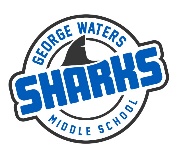 *Attendance will be taken during shaded portions of the dayClassroomWeekELA, Math, SS, SC712Jan. 5th – Jan. 15th  TIMESSCHEDULE8:30-9:00All teachers are available for extra help. Please send the teacher a direct message through TEAMS.9:00-9:20Math Online Class with Ms. Nichol9:20-9:50Independent Math workMs. Nichol is available for extra help during this time.9:50-10:30Self-directed work time (Phys. Ed., Math, LA, SS, or Sci)10:30-10:50Online Check-in with Mr. RobsonAttendance is required.11:10-12:10LUNCH12:10-12:30Social Studies online class with Mr. Johnson12:30-12:50Science online class with Ms. Stanowski12:50-1:10ELA online class with Mr. Schmidt1:10-1:30Independent ELA workMr. Schmidt is available for extra help during this time.1:30-3:15Self-directed work time (Phys. Ed., Math, LA, SS, or Sci)